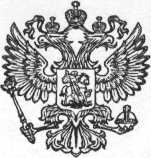 Российская ФедерацияБрянская областьКлимовский районНовоюрковичская сельская администрация ПОСТАНОВЛЕНИЕ                                                                      №  18«30» апреля 2021г.с. Новые ЮрковичиО предоставлении земельного участка в собственность         В соответствии со ст. 39.11, ст. 39.12 Земельного Кодекса Российской Федерации и протокола рассмотрения заявок на участие в аукционе по продаже земельного участка от 27.04.2021 годаПОСТАНОВЛЯЮ:Предоставить на праве собственности  ООО «ЗЕРНО ИНВЕСТ»  земельный участок из земель сельскохозяйственного назначения, общей площадью 424000 кв.м., с кадастровым номером 32:12:0630104:194, расположенный по адресу: Брянская область, Климовский район, село Новые Юрковичи, колхоз «Россия» разрешенное использование: для сельскохозяйственного производства.Главе Новоюрковичской сельской администрации  заключить с ООО «ЗЕРНО ИНВЕСТ»  договор купли-продажи данного земельного участка. Глава Новоюрковичскойсельской администрации  						Н.П. Прокопенко